Teil 1 der Vorbereitung für die grüne SaisonLehrgang bei Sina Dierking am 24.und 25.3.2018 unter dem Motto„Cavaletti-Arbeit und springmäßige Gymnastizierung des Pferdes“ Kosten: 70 € pro Teilnehmer/Pferd2-3er GruppenAnmeldungen bis zum 17.3.2018 an hylanderhof@gmx.de oder per Whatsapp an 0172/9564789 mit Angabe der Leistungsklasse des Reiters, sowie Alter und Leistungsstand des PferdesAdresse: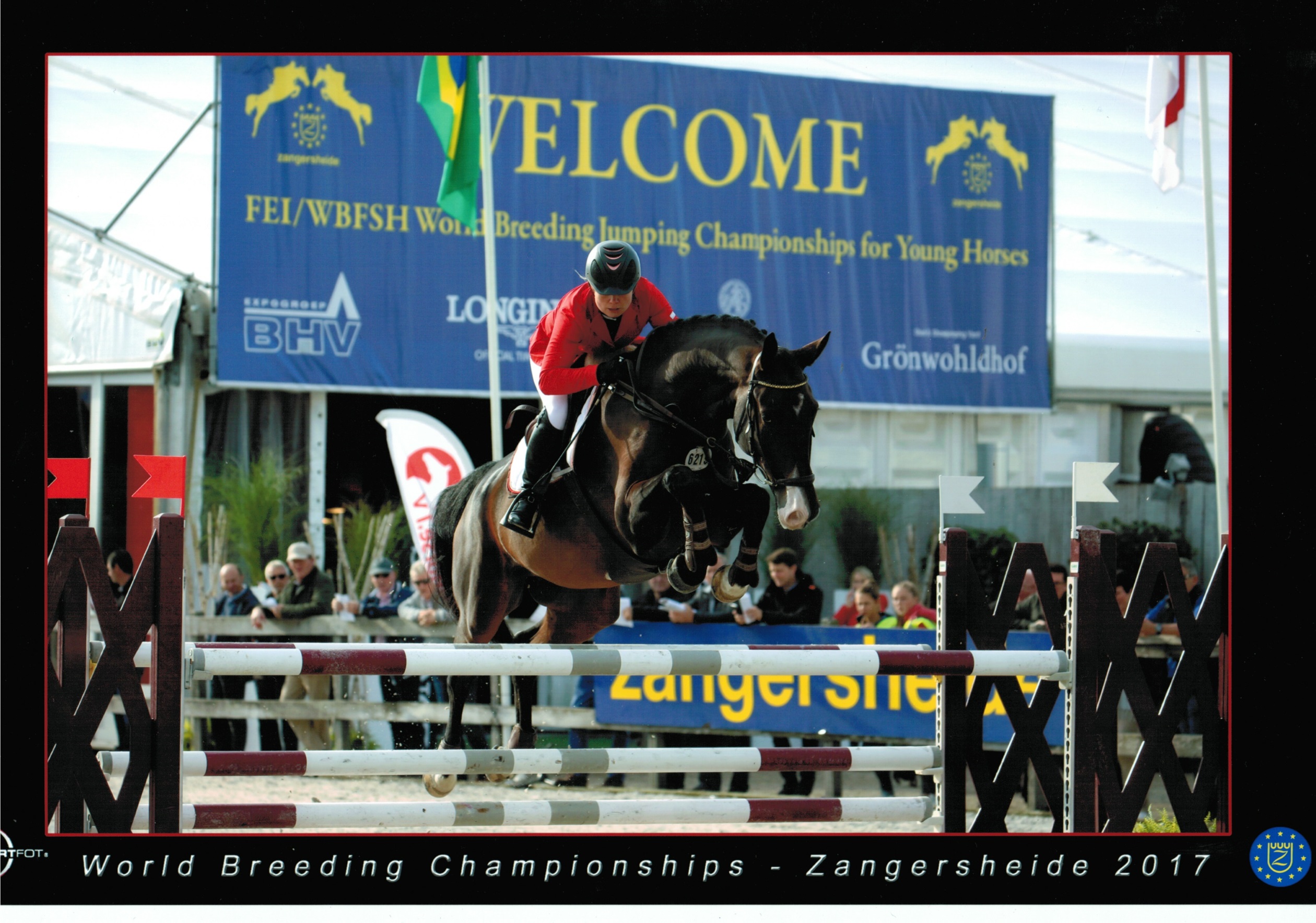 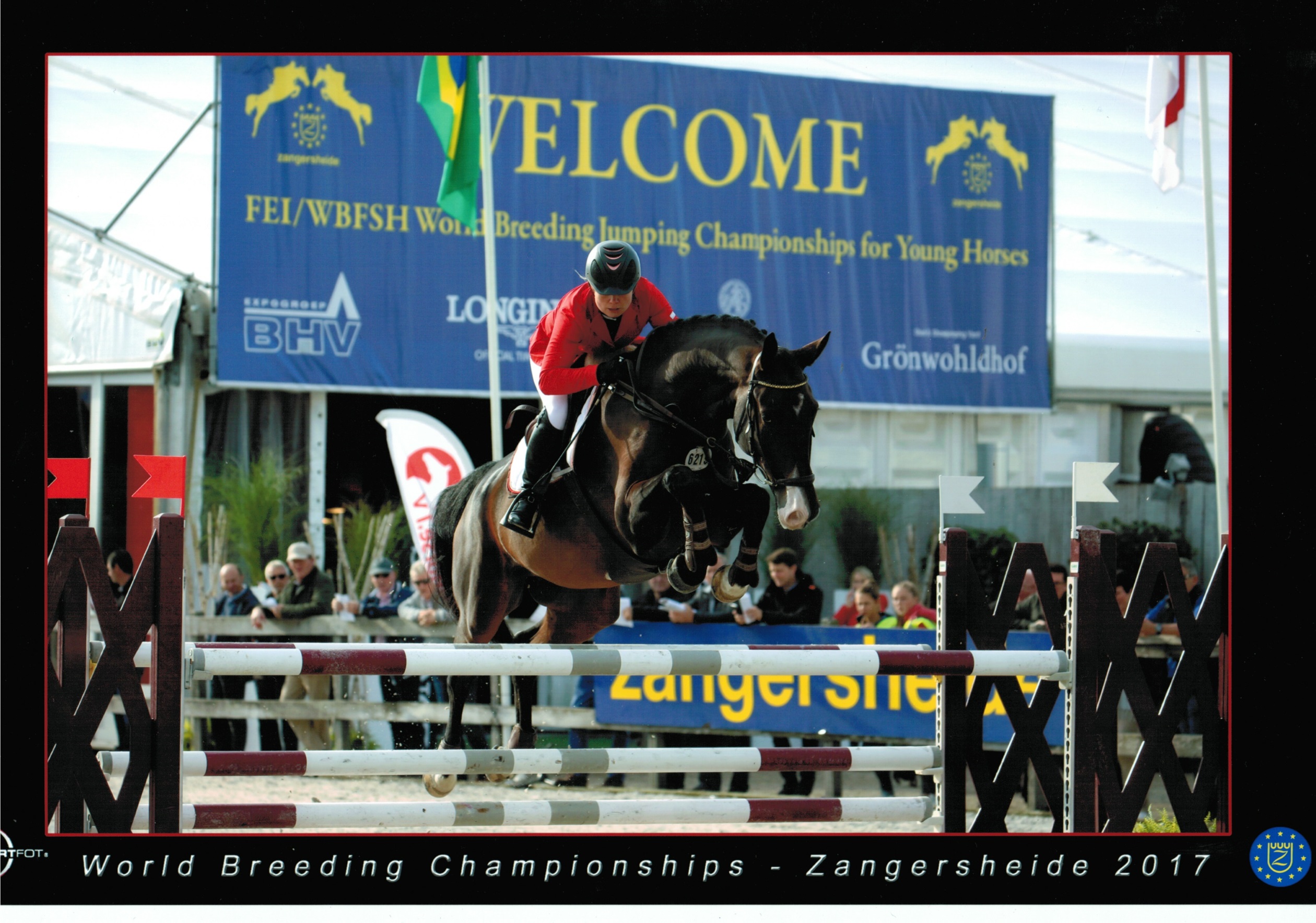 Hylanderhof Fam. DierkingRodewalder Straße 629690 Gilten OT Nienhagen   